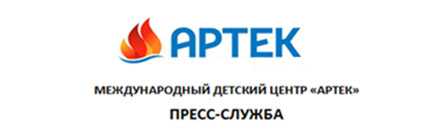                                                                              	ПРЕСС-РЕЛИЗДень российской науки масштабно отметили в «Артеке»8 февраля 2019 г.8 февраля 2019 г. в Международном детском центре «Артек» открылся  Всероссийский фестиваль науки «АртСайнс», ставший кульминацией традиционной зимней научной смены детского центра.Организаторами фестиваля вместе с «Артеком» выступают тематические партнеры лагеря – «СтартНауки», НИТУ «МИСиС», НИЦ «Курчатовский институт»,  Московский авиационный институт, ООО НПП «Новые образовательные технологии» и МЧС по Республике Крым.В этот день 295 лет назад была основана Российская Академия наук, а 2019 год объявлен Годом периодической таблицы химических элементов Дмитрия Менделеева – поэтому в рамках Фестиваля в «Артеке» прошли и Большие менделеевские чтения. В гости к артековцам приехали известные ученые из ведущих вузов и НИИ страны: химик-технолог, флейворист, научный журналист Сергей Белков, директор Института химических реактивов и особо чистых химических веществ НИЦ «Курчатовский институт» Ольга Жданович, доцент кафедры «Горного оборудования, транспорта и машиностроения» Горного Института НИЦ МИСиС Василий Зотов и другие. Они прочли им лекции по научно-прикладной тематике. Ольга Жданович выразила надежду, что среди детей в «Артеке» сегодня присутствуют ее будущие коллеги. «Ребята приезжают сюда с разными увлечениями, и я уверена, что именно здесь они почерпнут интерес к науке. «Артек» – это огромная территория детства, познания, искусства – среда, в которой здесь растут ребята, это как раз то, что их формирует. Даже воздух тут какой-то особенный. Ребята очень мотивированны, слушали с огромным интересом – это превзошло мои ожидания. Очень надеемся увидеть их среди наших студентов», – отметила лектор.«Мы рассказывали ребятам, как наука многогранна, как много в ней непознанного, как много уже сделано, и сколько перед нами стоит задач еще впереди. А как представители химического кластера еще и показывали экспериментальные опыты по химии. Начиная с прошлого года, артековцы посещают Курчатовскую дачу в Крыму – знакомясь с жизнью известного состоявшегося ученого, они, наверное, могут найти и свой жизненный путь. В «Артеке» как раз созданы все условия для самопознания и самораскрытия», – заключила Ольга Жданович.Кроме лекций ребята увидели научные шоу, выставку научного профессионального оборудования, бионических роботов, посетили интерактивные выставки и научные мастер-классы, побывали в виртуальной реальности (HTC-vive, VR-кинотеатр).Руководитель смены Юрий Кравченко рассказал, что итоги Фестиваля будут подведены на детском научном саммите «Сделай свое открытие», цель которого – показать науку и изобретательство не только как увлекательный процесс, но и определяющий характер высоких технологий в XXI веке. Каждый из лагерей «Артека» в течение смены стал научно-экспериментальной лабораторией со своей спецификой: химия, физика, медицина, прогрессивная ботаника, современная технология авиастроения, экспериментальные секции научно-художественной направленности (декоративная живопись, гончарное мастерство) и др. «В день саммита ребята будут защищать свои проекты перед товарищами и научным жюри. Все их работы – практические. Так, например, медицинский отряд занимался наблюдением за уровнем физической подготовки ребят во время проведения спортивных занятий, проводил эксперименты с двумя контрольными группами. О своих выводах ребята как раз расскажут на саммите – мы стремимся привить им интерес именно к прикладному характеру исследований», – подчеркнул Юрий Кравченко.Пресс-служба «Артека»в Москве:+7 909 6581500, press.artek@primum.ruв Крыму:  +7 978 7340444, press@artek.orgПресс-служба «Артека»:Пресс-служба «Артека»:в Москве:+7 916 8042300  press.artek@primum.ruПресс-служба «Артека»:Пресс-служба «Артека»:в Крыму:  +7 906 38 38 969 press@artek.orgАктуальные
интернет-ресурсы «Артека»:Актуальные
интернет-ресурсы «Артека»:Актуальные
интернет-ресурсы «Артека»:Фотобанкhttp://artek.org/press-centr/foto-dlya-pressy/http://artek.org/press-centr/foto-dlya-pressy/Youtube-каналwww.youtube.com/c/artekrussiawww.youtube.com/c/artekrussiaSM-аккаунтыvk.com/artekrussiavk.com/artekrussiawww.facebook.com/artekrussiawww.facebook.com/artekrussiawww.instagram.com/artekrussia/www.instagram.com/artekrussia/